     R E P U B L I K A   H R V A T S K A    VUKOVARSKO-SRIJEMSKA ŽUPANIJA     OPĆINA BABINA GREDA 
JEDINSTVENI UPRAVNI ODJEL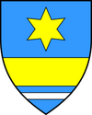 Povjerenstvo za provedbu natječajaKLASA: 112-01/23-01/5URBROJ: 2196-7-03-23-1Babina Greda, 06. studenog 2023.POZIV NA PRETHODNU PROVJERU ZNANJA I SPOSOBNOSTINa temelju članaka 20. i 22. Zakona o službenicima i namještenicima u lokalnoj i područnoj (regionalnoj) samoupravi („Narodne novine“ broj 86/08, 61/11, 04/18 i 112/19), Povjerenstvo za provedbu Javnog natječaja za prijem u službu na radno mjesto Viši stručni suradnik za pravne poslove i poslove uredskog poslovanja i pismohrane, 1 izvršitelj/ica na neodređeno vrijeme uz obvezni probni rad u trajanju od tri mjeseca, poziva kandidata koji ispunjava formalne uvjete po raspisanom Javnom natječaju na prethodnu provjeru znanja i sposobnosti koje će se održati dana 10. studenog 2023. godine (petak) u 14:00 sati u Vijećnici Općine Babina Greda, Kralja Tomislava 2, 32276 Babina Greda.Slijedom navedenog, na prethodnu provjeru znanja i sposobnosti (pisano testiranje) poziva se kandidat kako slijedi:Mandica Baškarić iz Babine Grede, Štitarska 8.Na pisanom testiranju kandidat je dužan predočiti osobnu identifikacijsku ispravu.Kandidat koji ne može dokazati identitet neće moći pristupiti testiranju. Za kandidata koji ne pristupi testiranju smatrat će se da je povukao prijavu na natječaj.                                                               POVJERENSTVO ZA PROVEDBU NATJEČAJA+*xfs*pvs*lsu*cvA*xBj*qEC*oCa*qdA*uEw*tuE*pBk*-
+*yqw*yDe*ydg*sgx*ugc*dys*kfm*xBq*pws*jus*zew*-
+*eDs*lyd*lyd*lyd*lyd*rEw*qEj*afk*kxi*CEy*zfE*-
+*ftw*Ega*Drn*hlA*keg*pnk*ogi*gsk*hwi*CBc*onA*-
+*ftA*tjb*miB*mjD*zEr*wdE*wCd*ygl*xDa*zim*uws*-
+*xjq*FAy*ics*jEE*rxo*zCu*qFw*xzf*bri*aBi*uzq*-
